Anti-Bullying Week is Feb. 23rd – 27th at T.O.E.S.Student Council/ Anti-Bully Squad will be selling T-Shirts for $10.00.  All students are encouraged to wear their shirts during this week.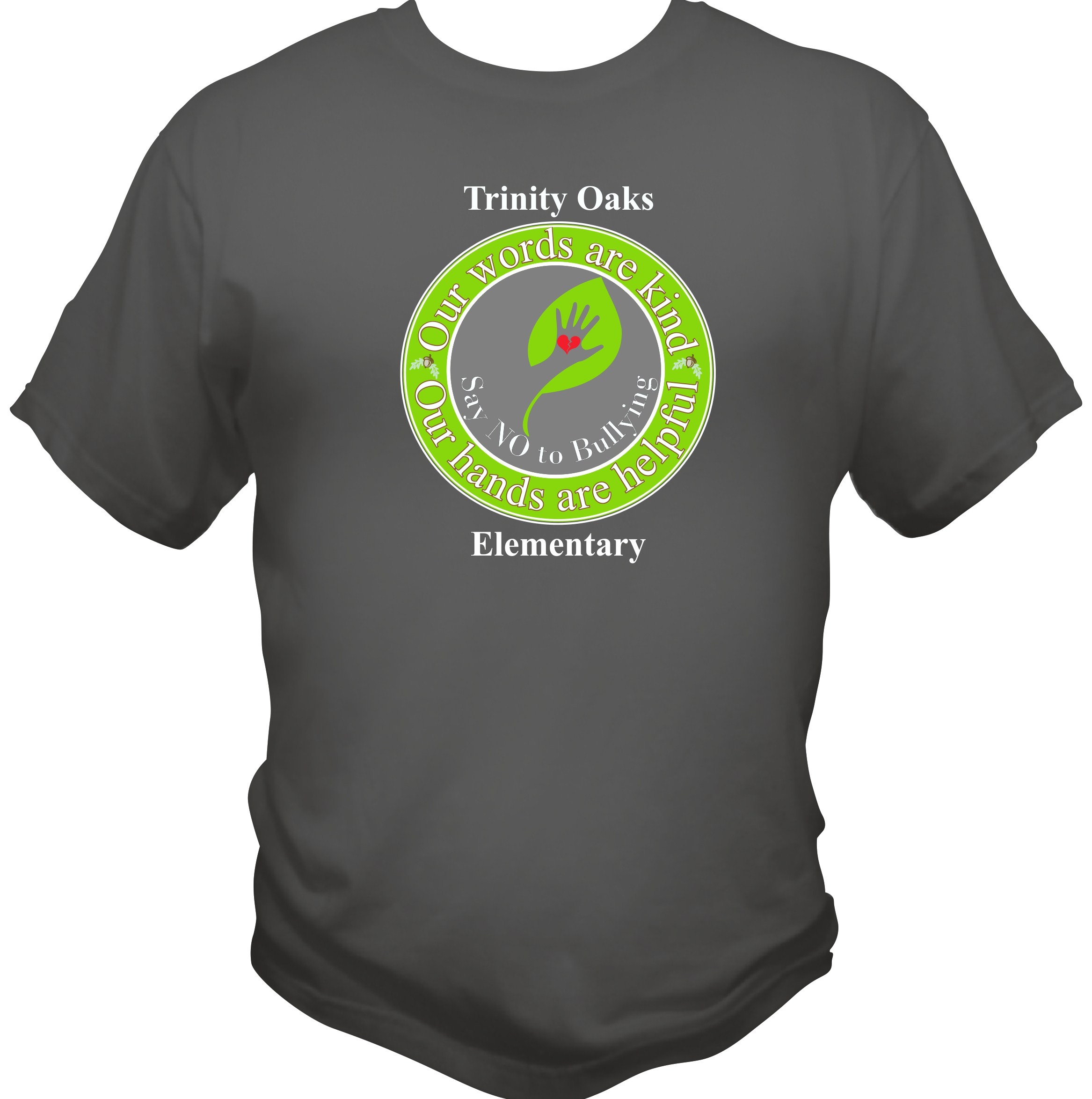 Please complete the order form below.  All orders must be in by Jan. 23rd.  NO orders will be accepted after January 23rd.Student Name                                                                                        ID#                                  .                                             Teacher                                                                                           . Circle Size                 Youth    XS    S    M    L          Adult    S    M    L    XLTotal Cash  $                                    or Check                               Check #                                      .              Make checks payable to T.O.E.S.*Please be sure your phone # and student ID# is on your checkTo see a color picture of the shirt; go to toes.pasco.k12.fl.us/ Shirts are Charcoal Gray with a bright green logo